Sydneycartoon@gmail.com 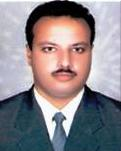 EducationUniversity of Alexandria: Faculty of EngineeringYear of Graduation: 2004Grade: 65.7%School Name: ElNasr Boys’ School Year of Graduation: 1998Grade: 91.2%SkillsLanguage: EnglishLevel: AdvancedYears of Practice: more than 25 yearsSoftware: Auto CAD 2D, MS OfficeLevel: IntermediateYears of Practice: more than 10 yearsTechnical:Professionalism and work ethic: productive with positive work ethics and attitude Distinctive research and preparation skills Observant and very good at paying attention to detail and measuresUse logical and methodical approach in performing work and in reportingTranslation:Technical Engineering related topics like; product specification sheets, CODES, manuals, scientific books, etc...Mathematics: education text books, research papers, etc…Physics: electrical, material, mechanics, etc…Chemistry: properties of elements, experiments and steps, chemical products, etc… Personal:Effective communication: listen to instructions and act on with minimal guidanceProblem-solving/Creativity: processing data, formulating a vision, and reaching a resolutionInterpersonal abilities: relationship-building and relationship-managementPrevious Experience (5 years)Personal InfoFull Name: Mohamed Ahmed Mohamed Ahmed AbdelhalimAddress: Mohamed Koraiem Street # 87, Alexandria P.O. 21565, EgyptContact info: +2  01223505777 / +2  01000926329References: Mr. Muhammad Sarhan (daleeltrans@hotmail.com, +2 01001337754)Mr. Mohamed Abdel Rahman (tac1081@yahoo.com, +2 01155290692)Duration(in months)Position and DutiesEmployer and IndustryType of Work16 Supervisor/Ship repair and constructionEgyptian Naval Forces/Repair shipyardMilitary Service3Trainee/Navigational SurveyorGeoLab-Italy/Positioning and Hydrographic Survey Freelancer3Supervisor/Fiber Reinforcement Glass Speed BoatsSigma Supplies/Industry and TradingPart time3Trainee/Navigational SurveyorSAPESCO/Positioning and Hydrographic SurveyPart time6Supervisor/Ship buildingShips and Boats/Petroleum Service Co.Part time8Maritime Surveyor/Safety EquipmentEgyptian Authority for Maritime Safety/GovernmentalContract6Marketing Executive/E-MarketingAl-Arabiya for Industry and Trading- Fee Zone/Industry and tradingPart time6Project Coordinator/Overall MaintenanceMarineTech-Egypt/Marine ServicesPart time24CurrentSince 4/2011Freelance TranslatorEnglish/ArabicEngineering and Technicalfreelancer24CurrentSince 4/2011Over 300,000 words Daleel Translation servicesfreelancer24CurrentSince 4/2011Over 150,000 wordsSina Translationfreelancer24CurrentSince 4/2011Over 50,000 wordsMiscellaneous clientsfreelancer